                                       дело № 5-624-1801/2024П О С Т А Н О В Л Е Н И Е3 июля 2024 года	 	                  г. Лангепас              (ул. Дружбы народов, 20, каб.121)	Мировой судья судебного участка № 2 Лангепасского судебного района ХМАО-Югры Красников А.В., и.о. мирового судьи судебного участка № 1 Лангепасского судебного района,с участием лица, в отношении которого ведется производство по делу об административном правонарушении Шакштело В.А.,рассмотрев в открытом судебном заседании дело об административном правонарушении в отношении Шакаштело Вадима Анатольевича, *  в совершении административного правонарушения, предусмотренного ч.4 ст.12.15 КоАП РФ,установил:21.06.2024 в 14:57 час. на 18 км автодороги Лангепас-Покачи в Нижневартовском районе ХМАО-Югры Шакштело В.А., управляя транспортным средством Шевроле Ника с государственным регистрационным знаком * в нарушении п. 1.3 Правил дорожного движения (утв. Постановлением Совета Министров - Правительства РФ от 23.10.1993 № 1090), при совершении обгона, в зоне действия дорожного знака 3.20 «Обгон запрещен», выехал на полосу встречного движения, то есть совершил административное правонарушение, ответственность за которое предусмотрена ч. 4 ст. 12.15 КоАП РФ - выезд в нарушение Правил дорожного движения на полосу, предназначенную для встречного движения, за исключением случаев, предусмотренных частью 3 указанной статьи. С протоколом об административном правонарушении Шакштело В.А.  ознакомлен, права и обязанности, предусмотренные ст. 25.1, 24.2 КоАП РФ, положение ст. 51 Конституции РФ ему разъяснены.В судебном заседании Шакштело В.А.  вину в совершении инкриминируемого признал, раскаявшись в содеянном. Пояснил, что действительно выехал на встречную полосу в нарушении Правил дорожного движения при обстоятельствах, указанных в протоколе об административном правонарушении. Выслушав лицо, привлекаемое к административной ответственности, изучив представленные материалы дела, считаю, что вина Шакштело В.А. в совершении правонарушения установлена. В соответствии с п. 1.3 Правил дорожного движения участники дорожного движения обязаны знать и соблюдать относящиеся к ним требования Правил, сигналов светофоров, знаков и разметки.Выезд в нарушение Правил дорожного движения на полосу, предназначенную для встречного движения, образует состав правонарушения, предусмотренный ч. 4 ст. 12.15 КоАП РФ.   Обстоятельства правонарушения обоснованно и правильно зафиксированы в протоколе, составленном в соответствии с требованиями ст. 28.2 КоАП РФ.Факт совершения нарушения Правил дорожного движения подтвержден:протоколом об административном правонарушении 86 ХМ 557673 от 21.06.2024, в котором подробно изложены обстоятельства правонарушения;видеозаписью с фиксацией правонарушения; схемой правонарушения, согласно которой 21.06.2024 водитель Шакштело В.А., управляя транспортным средством, совершил обгон транспортного средства, движущегося впереди, с выездом на полосу, предназначенную для встречного движения, в зоне действия дорожного знака 3.20. Схема подписана Шакштело В.А.  и должностным лицом административного органа;выкипировкой из проекта организации дорожного движения на участке 18 км автодороги Лангепас-Покачи с расположением дорожных знаков и разметки;иными письменными материалами дела.       Оценивая собранные по делу об административном правонарушении доказательства в совокупности, мировой судья приходит к выводу о наличии состава правонарушения, предусмотренного ч. 4 ст. 12.15 КоАП РФ и доказанности вины Шакштело В.А.  в его совершении. Действия Шакштело В.А. квалифицируются по ч.4 ст.12.15 КоАП РФ – выезд в нарушение Правил дорожного движения на полосу, предназначенную для встречного движения.При назначении административного наказания судья принимает во внимание общественную опасность и характер совершенного административного правонарушения, обстоятельства его совершения, личность виновного, его имущественное и семейное положение.Обстоятельством, смягчающим административную ответственность, относится признание Шакштело В.А. вины и раскаяние в содеянном.Обстоятельств, отягчающих административную ответственность, не установлено. Учитывая изложенное, полагаю возможным назначить Марченко А.Г. наказание в виде административного штрафа.    На   основании   изложенного, руководствуясь   ч.1   ст.29.10   Кодекса   РФ   об административных правонарушениях,постановил:Признать Шакаштело Вадима Анатольевича виновным в совершении административного правонарушения, предусмотренного ч. 4 ст. 12.15 КоАП РФ и назначить ему наказание в виде административного штрафа в размере 5 000 руб.При уплате административного штрафа не позднее двадцати дней со дня вынесения постановления о наложении административного штрафа административный штраф может быть уплачен в размере половины, то есть в размере 2 500 руб. Получатель: УФК по ХМАО-Югре (УМВД России по ХМАО-Югре), Р\С 03100643000000018700, БИК 007162163, ОКТМО 71819000 ИНН 8601010390 КПП 860101001, КБК 18811601123010001140 банк получателя: РКЦ Ханты-Мансийск//УФК по Ханты-Мансийскому автономному округу – Югре г. Ханты-Мансийск, УИН 18810486230280012357.Постановление может быть обжаловано в Лангепасский городской суд ХМАО-Югры в течение десяти суток со дня получения его копии.             Мировой судья								Красников А.В.Копия верна. Мировой судья			Красников А.В.О П Р Е Д Е Л Е Н И Е2 июля 2024 года 							            г.Лангепас 	             				           	Мировой судья судебного участка № 2 Лангепасского судебного района ХМАО-Югры Красников А.В., и.о. мирового судьи судебного участка № 1 Лангепасского судебного района, ознакомившись с материалами дела об административном правонарушении, предусмотренном ч. 4 ст. 12.15 КоАП РФ об административных правонарушениях, в отношении Шакштело В.А.,установил:           обстоятельств, исключающих возможность рассмотрения дела, равно как и обстоятельств, исключающих производство по делу, не усматривается.	Руководствуясь пунктами 1-2 ч. 1 ст. 29.4 Кодекса Российской Федерации об административных правонарушениях, мировой судья определил:назначить в зале судебных заседаний в помещении судебных участков Лангепасского судебного района Ханты-Мансийского автономного округа – Югры открытое судебное заседание по рассмотрению дела об административном правонарушении, предусмотренном ч. 4 ст. 12.15 КоАП РФ в отношении Шакштело В.А. на 08:50 час. 03.07.2024.	В судебное заседание вызвать Шакштело В.А.Мировой судья 							        	    Красников А.В.Направляю копию постановления о назначении Шакштело В.А. административного наказания по ч.4 ст. 12.15 КоАП РФ. Приложение: на 1 л. Мировой судья                                                                              Красников А.В. Направляю копию постановления о назначении Шакштело В.А. административного наказания по ч.4 ст. 12.15 КоАП РФ. Приложение: на 1 л. Мировой судья                                                                              Красников А.В. 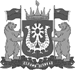 РОССИЙСКАЯ ФЕДЕРАЦИЯХАНТЫ-МАНСИЙСКИЙАВТОНОМНЫЙ ОКРУГ – ЮГРАСУДЕБНЫЙ УЧАСТОК № 1ЛАНГЕПАССКОГО СУДЕБНОГОРАЙОНАМИРОВОЙ СУДЬЯул. Дружбы Народов, д. 20, г. ЛангепасХанты-Мансийский автономныйокруг –Югра, 682672тел. 8(34669) 2-30-33, факс 8(34669) 2-37-88langepas1@mirsud86.ru___________№ ___________Шакштело В.А. г.Лангепас, ул. Парковая, д. 29, кв. 17ОГИБДД МОМВД России «Нижневартовский»РОССИЙСКАЯ ФЕДЕРАЦИЯХАНТЫ-МАНСИЙСКИЙАВТОНОМНЫЙ ОКРУГ – ЮГРАСУДЕБНЫЙ УЧАСТОК № 1ЛАНГЕПАССКОГО СУДЕБНОГОРАЙОНАМИРОВОЙ СУДЬЯул. Дружбы Народов, д. 20, г. ЛангепасХанты-Мансийский автономныйокруг –Югра, 682672тел. 8(34669) 2-30-33, факс 8(34669) 2-37-88langepas1@mirsud86.ru___________№ ___________Шакштело В.А. г.Лангепас, ул. Парковая, д. 29, кв. 17ОГИБДД МОМВД России «Нижневартовский»